Attachment A: Funded Applicants Customer Satisfaction Survey Consent Form Screenshot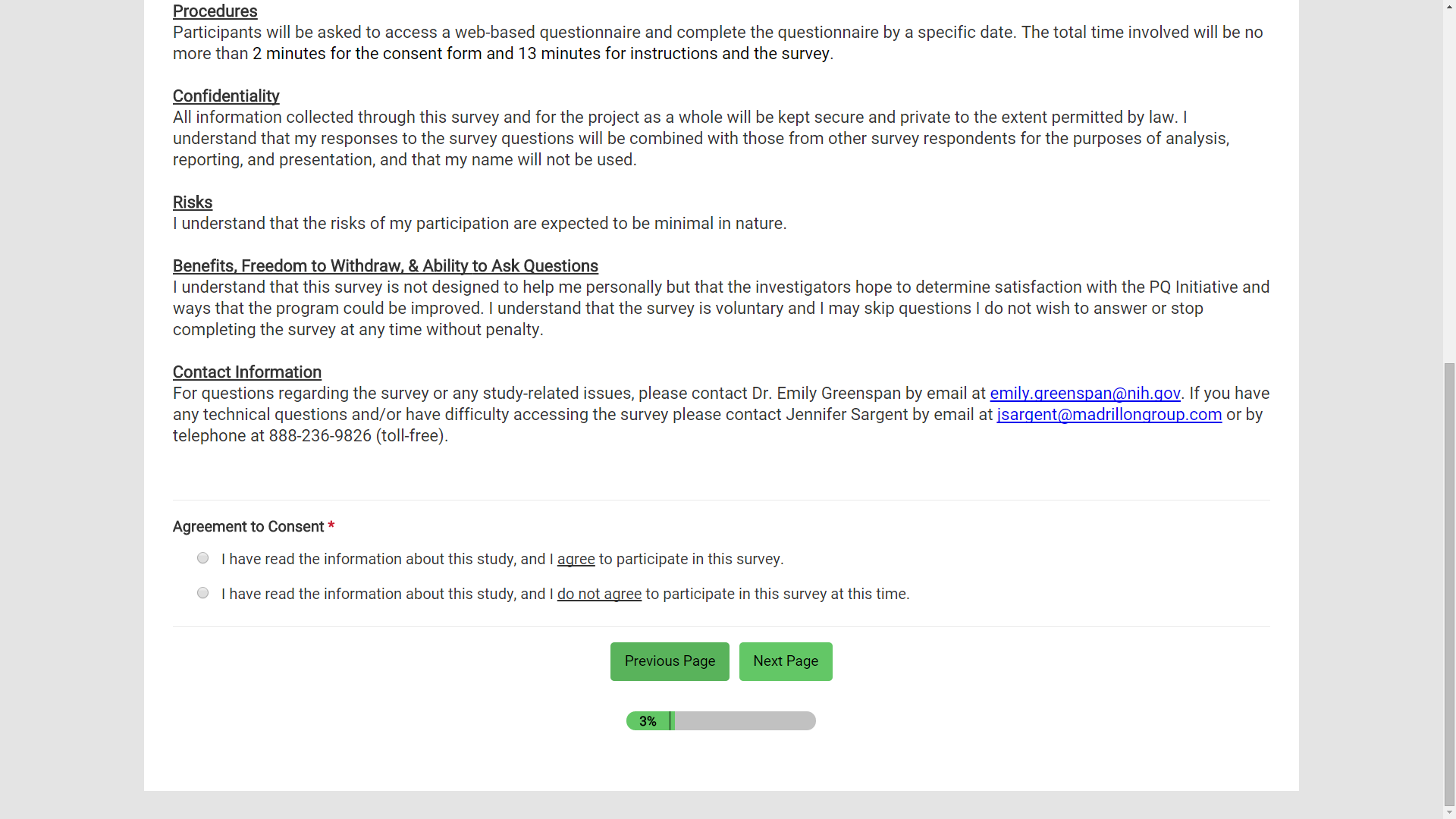 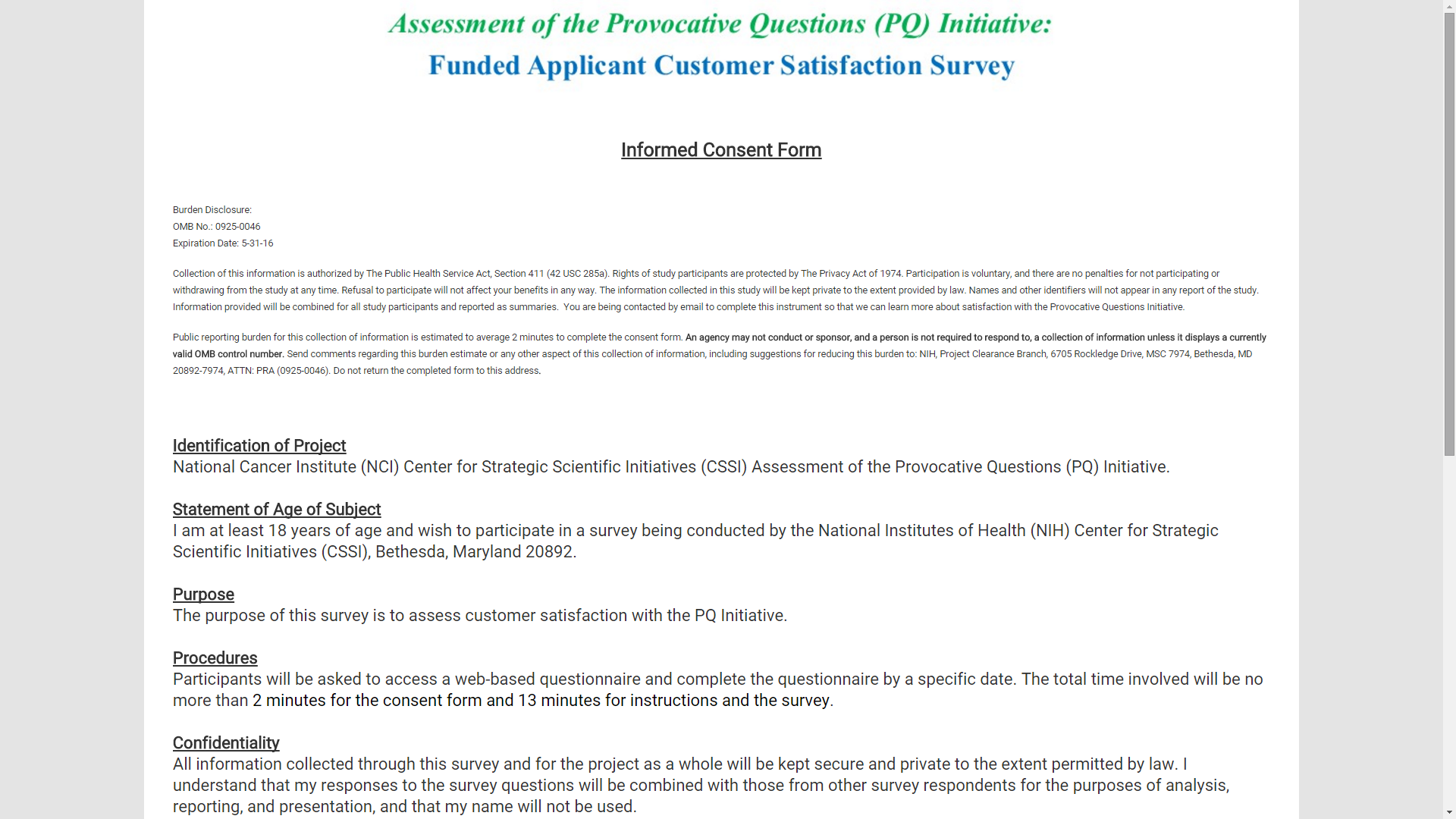 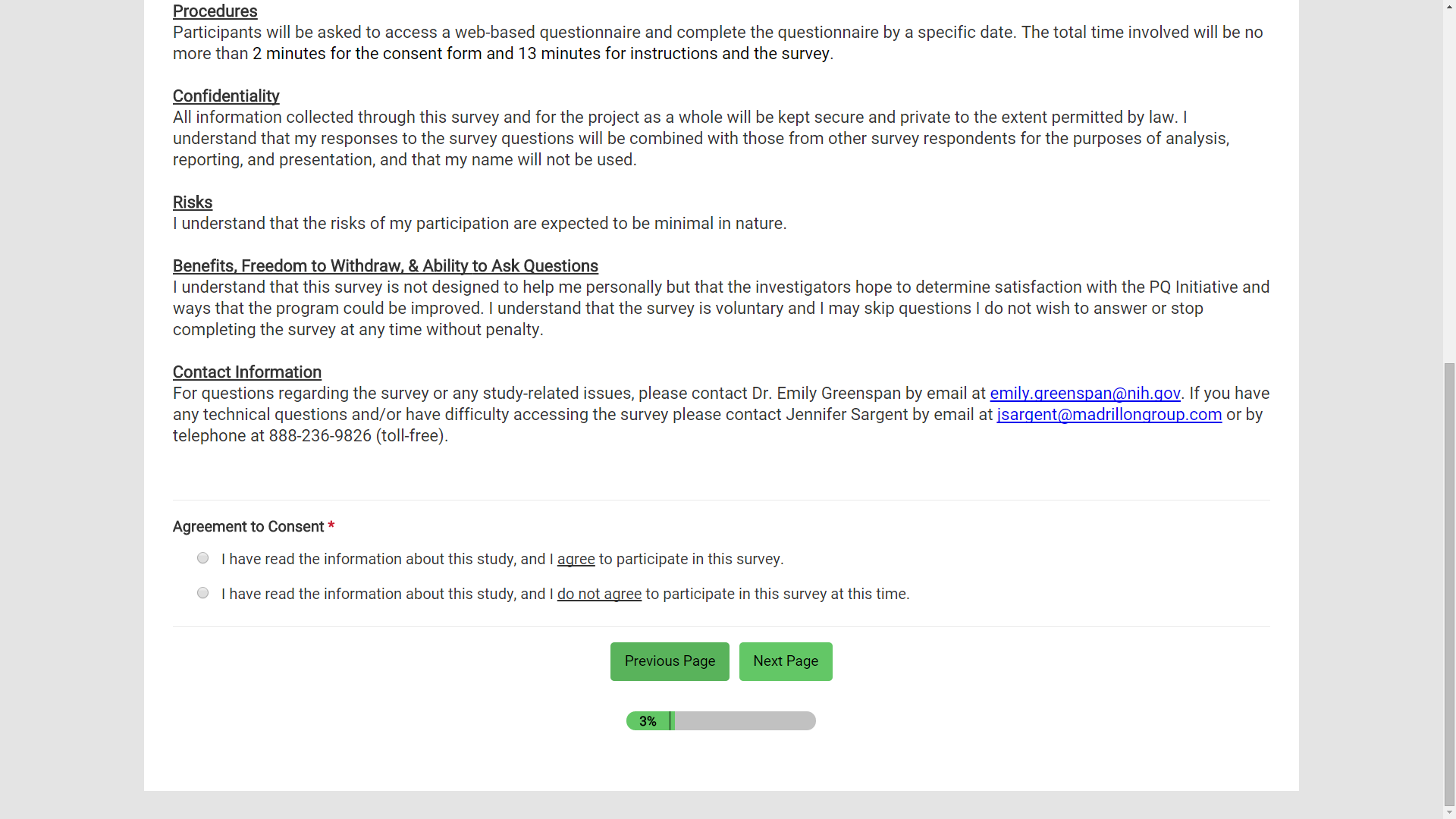 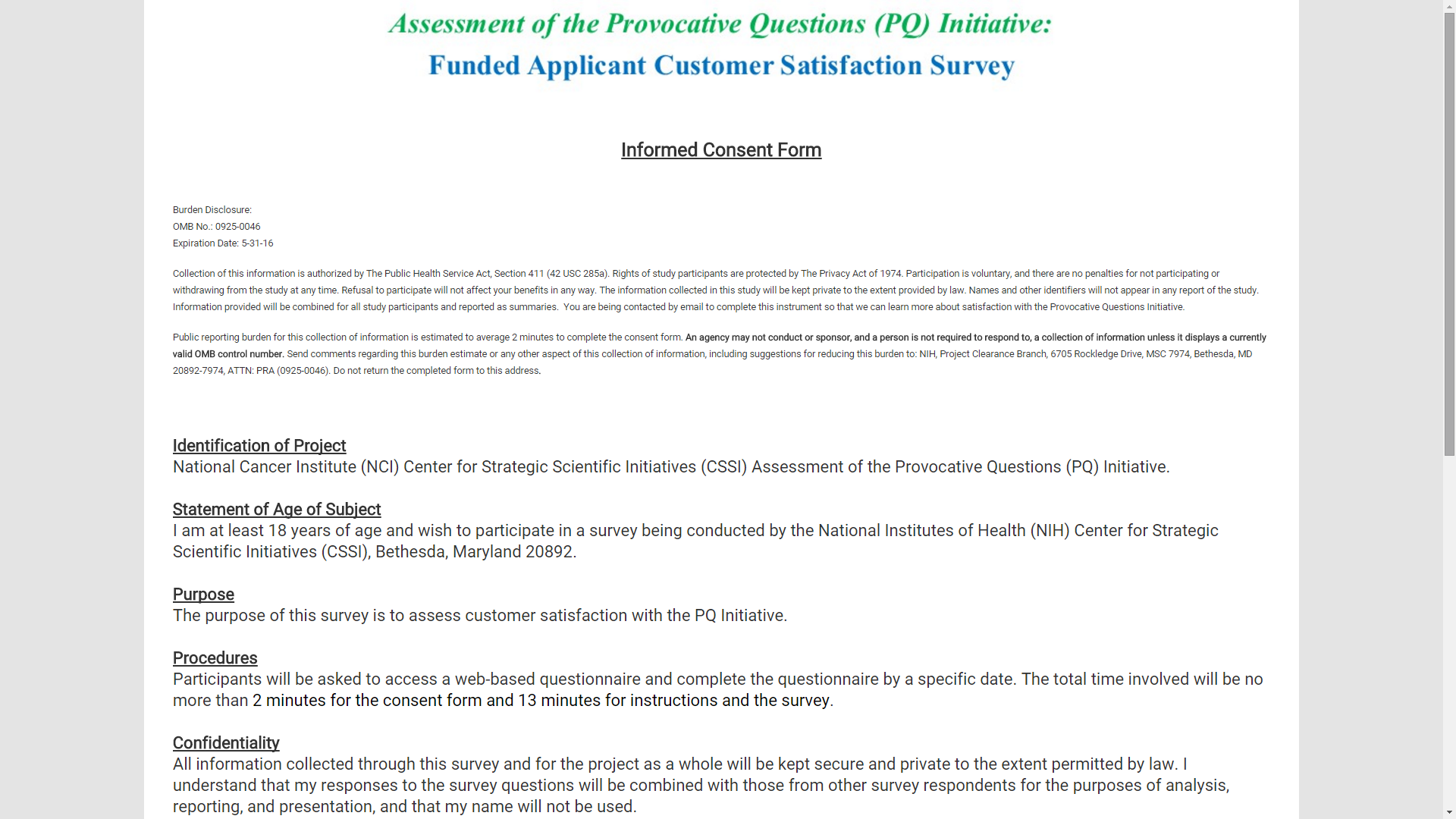 